Consigne : découpe et colle les aliments dans les cases pour composer un petit déjeuner équilibré.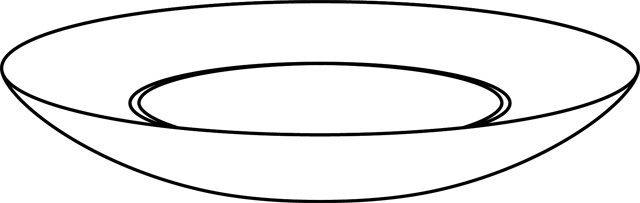 Evaluation finale : la NUTRITION date :Prénom : Prénom : 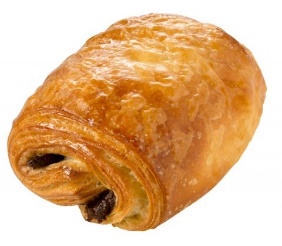 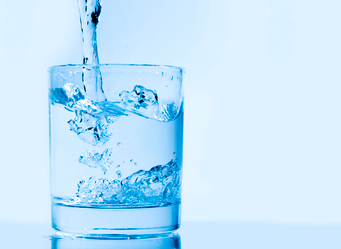 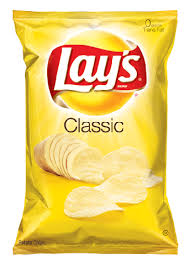 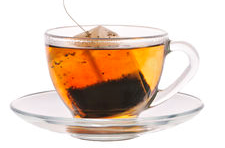 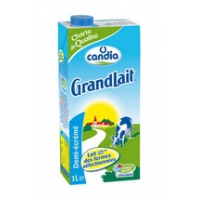 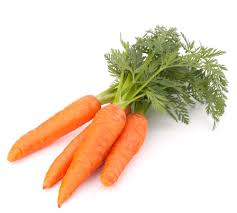 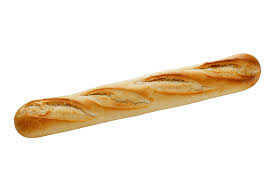 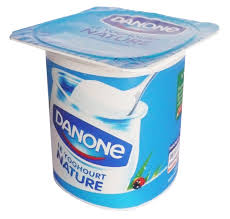 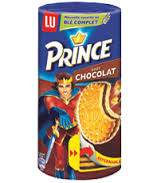 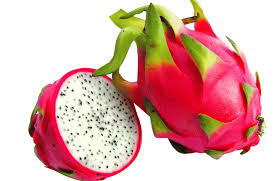 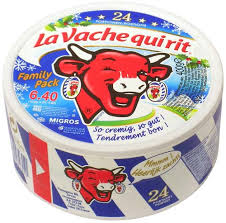 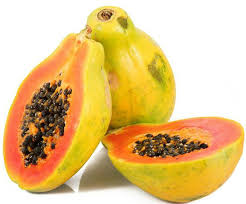 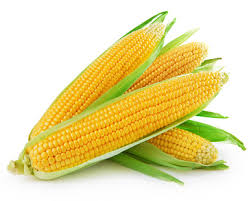 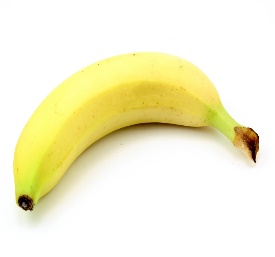 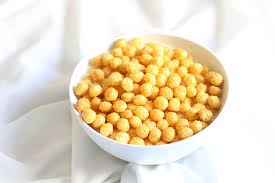 